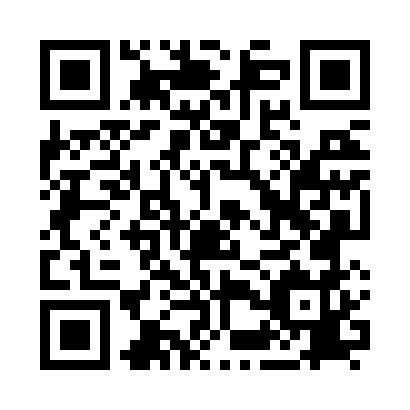 Prayer times for Cape Palmas, LiberiaWed 1 May 2024 - Fri 31 May 2024High Latitude Method: NonePrayer Calculation Method: Muslim World LeagueAsar Calculation Method: ShafiPrayer times provided by https://www.salahtimes.comDateDayFajrSunriseDhuhrAsrMaghribIsha1Wed5:086:2012:283:476:367:442Thu5:086:1912:283:476:367:443Fri5:076:1912:283:476:367:444Sat5:076:1912:283:476:367:445Sun5:076:1912:273:486:367:446Mon5:066:1912:273:486:367:447Tue5:066:1912:273:486:367:448Wed5:066:1812:273:486:367:459Thu5:066:1812:273:496:367:4510Fri5:056:1812:273:496:367:4511Sat5:056:1812:273:496:367:4512Sun5:056:1812:273:496:377:4513Mon5:056:1812:273:506:377:4614Tue5:046:1812:273:506:377:4615Wed5:046:1812:273:506:377:4616Thu5:046:1812:273:506:377:4617Fri5:046:1712:273:516:377:4618Sat5:046:1712:273:516:377:4719Sun5:046:1712:273:516:377:4720Mon5:036:1712:273:526:377:4721Tue5:036:1712:273:526:387:4722Wed5:036:1712:283:526:387:4823Thu5:036:1712:283:526:387:4824Fri5:036:1712:283:536:387:4825Sat5:036:1712:283:536:387:4826Sun5:036:1812:283:536:387:4927Mon5:036:1812:283:536:397:4928Tue5:036:1812:283:546:397:4929Wed5:036:1812:283:546:397:4930Thu5:036:1812:283:546:397:5031Fri5:036:1812:293:546:397:50